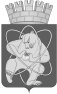 Городской округ«Закрытое административно – территориальное образование  Железногорск Красноярского края»АДМИНИСТРАЦИЯ ЗАТО г. ЖЕЛЕЗНОГОРСКПОСТАНОВЛЕНИЕ             09 .09.2021                                                                                                                                   № 1667г. ЖелезногорскО внесении изменений в постановление Администрации ЗАТО г. Железногорск от 03.08.2020 № 1329 «О создании организационного комитета Всероссийского творческого конкурса “Слава Созидателям!”»С целью проведения Всероссийского творческого конкурса «Слава Созидателям!», руководствуясь Уставом ЗАТО Железногорск:ПОСТАНОВЛЯЮ:Внести в постановление Администрации ЗАТО г. Железногорск от 03.08.2020 № 1329 «О создании организационного комитета Всероссийского творческого конкурса “Слава Созидателям!”» следующие изменения:Приложение № 1 к постановлению изложить в новой редакции согласно приложению № 1 к настоящему постановлению. Управлению внутреннего контроля Администрации ЗАТО г. Железногорск (Е.Н. Панченко) довести настоящее постановление до сведения населения через газету «Город и горожане». Отделу общественных связей Администрации ЗАТО г. Железногорск (И.С. Архипова) разместить настоящее постановление на официальном сайте городского округа «Закрытое административно-территориальное образование Железногорск Красноярского края» в информационно-телекоммуникационной сети «Интернет».Контроль над исполнением настоящего постановления возложить на заместителя Главы ЗАТО г. Железногорск по социальным вопросам Е.А. Карташова.Настоящее постановление вступает в силу после его официального опубликования.Глава ЗАТО г. Железногорск                                                      И.Г. КуксинПриложение № 1 к постановлению Администрации	ЗАТО г. Железногорск от    09.09.2021  № 1667Приложение № 1 к постановлению Администрации	ЗАТО г. Железногорск от 03.08.2020  № 1329СОСТАВ организационного комитетаВсероссийского творческого конкурса «Слава Созидателям!»Карташов Е. А.Мамонтова А.А.--заместитель Главы ЗАТО г. Железногорск по социальным вопросам, председатель оргкомитета;специалист отдела общего и дополнительного образования МКУ «Управление образования», муниципальный координатор конкурса, секретарь оргкомитета (по согласованию).Члены оргкомитета:Члены оргкомитета:Архипова И. С.- начальник Отдела общественных связей Администрации ЗАТО г. Железногорск;Афонин С. Н.- руководитель МКУ «Управление физической культуры и спорта»;Бачило А.М.- начальник социального отдела Администрации ЗАТО г. Железногорск;Березинская А.М.- руководитель МКУ «Управление культуры»;Будулуца М. В.- заместитель Главы ЗАТО г. Железногорск по общим вопросам;Бурдин М.В.- эксперт Управления по связям с общественностью ФГУП «ГХК» (по согласованию);Дятлов Д. В.- начальник отдела обучения и развития персонала АО «ИСС» (по согласованию);Скруберт И. В.- руководитель МКУ «Управление образования»;Титова Е. В.- заместитель руководителя МКУ «Управление образования» по вопросам образования (по согласованию);Тищенко И.Н.- заместитель начальника ФГКУ «Специальное управление ФПС № 2 МЧС России» (по согласованию);Шелепов Г.В.- депутат Совета депутатов ЗАТО г. Железногорск (по согласованию).